Lean Canvas Template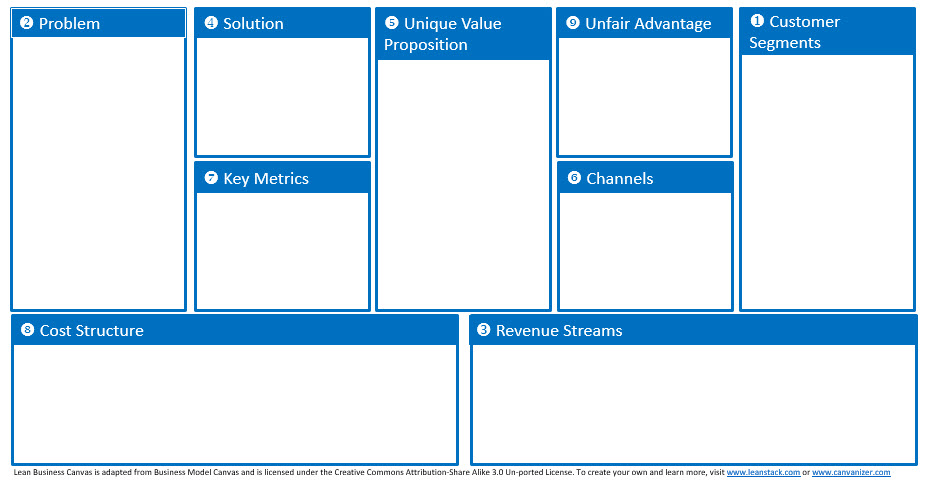 